ООН установила Международный день памяти жертв насилия на почве религии и вероисповедания 7 июня 2019ООН сделала 22 августа Международным днем памяти жертв насилия, подвергшихся нападкам на почве религии или вероисповедания. ООН призвала все страны, организации и общественность  впервые почтить память жертв религиозного насилия в этом году. На представлении проекта резолюции Генассамблее ООН 28 мая министр иностранных дел Польши Яцек Чапутович вспомнил о нападении исламистов на христиан Шри-Ланки в Пасхальное воскресенье, о нападении экстремистов на мусульман в Крайстчерче и о других случаях насилия.Министр иностранных дел Польши Яцек Чапутович  [Фото: Sejm RP]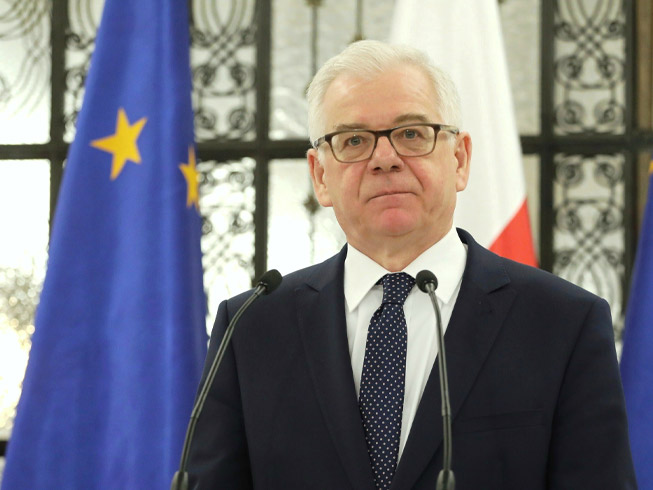 "Мир переживает сейчас небывалый подъем насилия против религиозных общин и людей, принадлежащих к религиозным меньшинствам", - сказал он, добавив, что это неприемлемо.Чапутович добавил, что новый международный день  установлен, чтобы почтить память жертв и выживших, о которых часто забывают. Он также сказал, что в некоторых странах людям запрещается даже дома следовать своей религии, и нередко религиозные меньшинства целенаправленно преследуются.Принятую резолюцию поддержали Бразилия, Канада, Египет, Ирак, Иордания, Нигерия, Пакистан, Польша и США.